 Sanner’s Lake IR5050 Rimfire Benchrest Match Report17 October 2021Legitimate autumn weather finally showed up in Southern Maryland as brisk and chilly breezes made for challenging conditions at the October IR5050 match at Sanner’s Lake.  The autumn gusts didn’t stop Greg Banta and his Vudoo V-22S from putting together an excellent 249-11X on his first string, though, taking the high individual score with ease.  And while his subsequent strings didn’t quite match that score, Greg and his Vudoo did well enough to take high combined score with a strong 737-33X.  Meanwhile, Jeff Potts kept nipping at Greg’s heels with a super 243-3X individual and 705-9X combined, cresting the magic 700 mark and cruising into second place combined.  See all the scores and a picture from the match below.  Thanks to all of our regular shooters and also the newcomers who came out to the range this year to support our rimfire matches.  Keep an eye on the Sanner’s Lake website calendar for next year’s schedule...in the meantime, give your rifle a coat of oil, perhaps tear it down and tune it up, and we’ll catch you at the range next year!  Individual Scores:	Note: 250 points possible.  Ties broken by X count, then by first target block with higher points.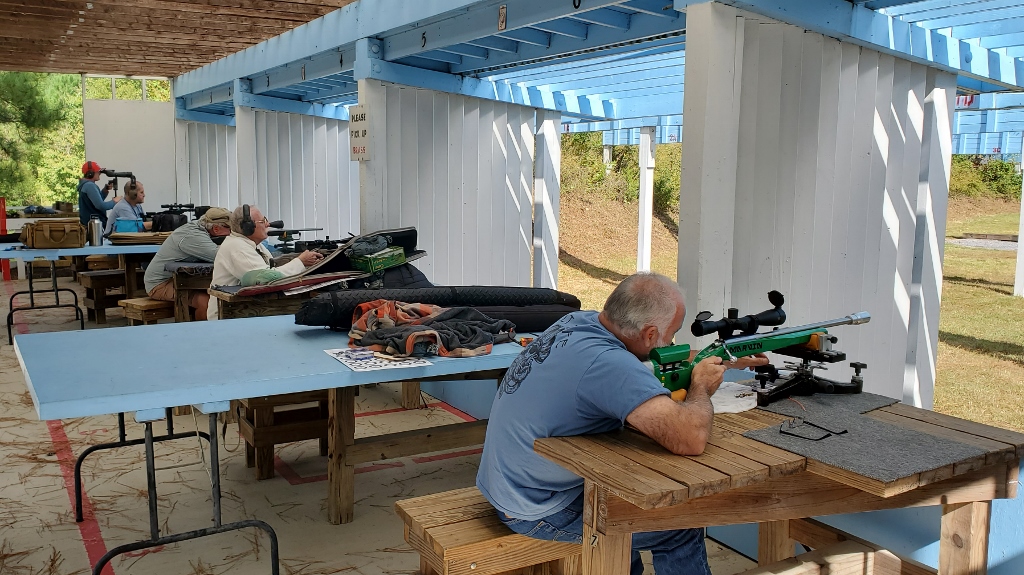 Combined Scores:		Note: 750 total points possible.  Ties broken by X count. PlaceNameRifleScoreX1Greg BantaVudoo V-22S249112Greg BantaVudoo V-22S244123Greg BantaVudoo V-22S244104Jeff PottsCZ 457 Custom24335Jeff PottsCZ 457 Custom23136Jeff PottsCZ 457 Custom23137Dick ChadwickRuger 10/2222868Mark SwierczekTactical Solutions 10/2221519Frank TorbertRuger Precision Rimfire211510Kaiden JonesRuger Precision Rimfire206111Dick ChadwickRuger 10/22204312Mark SwierczekTactical Solutions 10/22200113Kaiden JonesRuger Precision Rimfire196114Dick ChadwickRuger 10/22194215Frank TorbertRuger Precision Rimfire193116Frank TorbertRuger Precision Rimfire190217Kaiden JonesRuger Precision Rimfire187318Mark SwierczekTactical Solutions 10/221710PlaceNameRifleString 1XString 2XString 3XTotalX1Greg BantaVudoo V-22S249112441024412737332Jeff PottsCZ 457 Custom23132313243370593Dick ChadwickRuger 10/22204319422286626114Frank TorbertRuger Precision Rimfire21151931190259485Kaiden JonesRuger Precision Rimfire18732061196158956Mark SwierczekTactical Solutions 10/222001215117105862